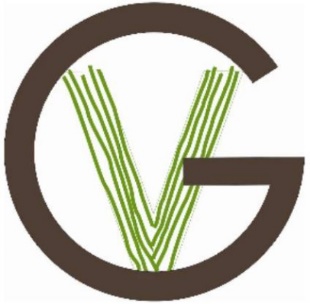 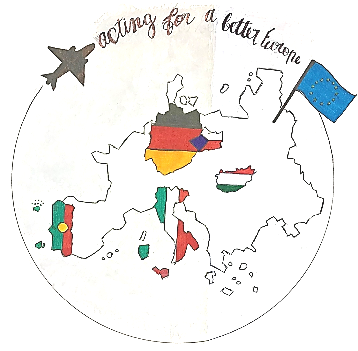 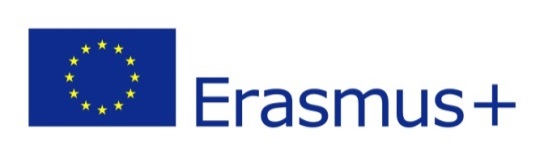 Certificate of AttendanceTransnational Project Meeting – C4Erasmus+ Project “Acting for a Better Europe”from 27th of February to 5th of March 2022Identification No.: 2019-1-DE03-KA229-059762_3Vodňany, 05 March 2022				Headteacher		__________________________________Certificate of Attendance Transnational Project Meeting – C4Erasmus+ Project “Acting for a Better Europe”from 27th of February to 5th of March 2022Identification No.: 2019-1-DE03-KA229-059762_3Vodňany, 05 March 2022				Headteacher		__________________________________Certificate of Attendance Transnational Project Meeting – C4Erasmus+ Project “Acting for a Better Europe”from 27th of February to 5th of March 2022Identification No.: 2019-1-DE03-KA229-059762_3Vodňany, 05 March 2022				Headteacher		__________________________________Certificate of Attendance Transnational Project Meeting – C4Erasmus+ Project “Acting for a Better Europe”from 27th of February to 5th of March 2022Identification No.: 2019-1-DE03-KA229-059762_3Vodňany, 05 March 2022				Headteacher		__________________________________Certificate of Attendance Transnational Project Meeting – C4Erasmus+ Project “Acting for a Better Europe”from 27th of February to 5th of March 2022Identification No.: 2019-1-DE03-KA229-059762_3Vodňany, 05 March 2022				Headteacher		__________________________________Certificate of Attendance Transnational Project Meeting – C4Erasmus+ Project “Acting for a Better Europe”from 27th of February to 5th of March 2022Identification No.: 2019-1-DE03-KA229-059762_3Vodňany, 05 March 2022				Headteacher		__________________________________Certificate of Attendance Transnational Project Meeting – C4Erasmus+ Project “Acting for a Better Europe”from 27th of February to 5th of March 2022Identification No.: 2019-1-DE03-KA229-059762_3Vodňany, 05 March 2022				Headteacher		__________________________________Certificate of Attendance Transnational Project Meeting – C4Erasmus+ Project “Acting for a Better Europe”from 27th of February to 5th of March 2022Identification No.: 2019-1-DE03-KA229-059762_3Vodňany, 05 March 2022				Headteacher		__________________________________Certificate of Attendance Transnational Project Meeting – C4Erasmus+ Project “Acting for a Better Europe”from 27th of February to 5th of March 2022Identification No.: 2019-1-DE03-KA229-059762_3Vodňany, 05 March 2022				Headteacher		__________________________________Certificate of Attendance Transnational Project Meeting – C4Erasmus+ Project “Acting for a Better Europe”from 27th of February to 5th of March 2022Identification No.: 2019-1-DE03-KA229-059762_3Vodňany, 05 March 2022				Headteacher		__________________________________Certificate of Attendance Transnational Project Meeting – C4Erasmus+ Project “Acting for a Better Europe”from 27th of February to 5th of March 2022Identification No.: 2019-1-DE03-KA229-059762_3Vodňany, 05 March 2022				Headteacher		__________________________________Certificate of Attendance Transnational Project Meeting – C4Erasmus+ Project “Acting for a Better Europe”from 27th of February to 5th of March 2022Identification No.: 2019-1-DE03-KA229-059762_3Vodňany, 05 March 2022				Headteacher		__________________________________Certificate of Attendance Transnational Project Meeting – C4Erasmus+ Project “Acting for a Better Europe”from 27th of February to 5th of March 2022Identification No.: 2019-1-DE03-KA229-059762_3Vodňany, 05 March 2022				Headteacher		__________________________________Certificate of Attendance Transnational Project Meeting – C4Erasmus+ Project “Acting for a Better Europe”from 27th of February to 5th of March 2022Identification No.: 2019-1-DE03-KA229-059762_3Vodňany, 05 March 2022				Headteacher		__________________________________Certificate of Attendance Transnational Project Meeting – C4Erasmus+ Project “Acting for a Better Europe”from 27th of February to 5th of March 2022Identification No.: 2019-1-DE03-KA229-059762_3Vodňany, 05 March 2022				Headteacher		__________________________________Certificate of Attendance Transnational Project Meeting – C4Erasmus+ Project “Acting for a Better Europe”from 27th of February to 5th of March 2022Identification No.: 2019-1-DE03-KA229-059762_3Vodňany, 05 March 2022				Headteacher		__________________________________Certificate of Attendance Transnational Project Meeting – C4Erasmus+ Project “Acting for a Better Europe”from 27th of February to 5th of March 2022Identification No.: 2019-1-DE03-KA229-059762_3Vodňany, 05 March 2022				Headteacher		__________________________________Certificate of Attendance Transnational Project Meeting – C4Erasmus+ Project “Acting for a Better Europe”from 27th of February to 5th of March 2022Identification No.: 2019-1-DE03-KA229-059762_3Vodňany, 05 March 2022				Headteacher		__________________________________Certificate of Attendance Transnational Project Meeting – C4Erasmus+ Project “Acting for a Better Europe”from 27th of February to 5th of March 2022Identification No.: 2019-1-DE03-KA229-059762_3Vodňany, 05 March 2022				Headteacher		__________________________________Certificate of Attendance Transnational Project Meeting – C4Erasmus+ Project “Acting for a Better Europe”from 27th of February to 5th of March 2022Identification No.: 2019-1-DE03-KA229-059762_3Vodňany, 05 March 2022				Headteacher		__________________________________Certificate of Attendance Transnational Project Meeting – C4Erasmus+ Project “Acting for a Better Europe”from 27th of February to 5th of March 2022Identification No.: 2019-1-DE03-KA229-059762_3Vodňany, 05 March 2022				Headteacher		__________________________________Certificate of Attendance Transnational Project Meeting – C4Erasmus+ Project “Acting for a Better Europe”from 27th of February to 5th of March 2022Identification No.: 2019-1-DE03-KA229-059762_3Vodňany, 05 March 2022				Headteacher		__________________________________Certificate of Attendance Transnational Project Meeting – C4Erasmus+ Project “Acting for a Better Europe”from 27th of February to 5th of March 2022Identification No.: 2019-1-DE03-KA229-059762_3Vodňany, 05 March 2022				Headteacher		__________________________________Certificate of Attendance Transnational Project Meeting – C4Erasmus+ Project “Acting for a Better Europe”from 27th of February to 5th of March 2022Identification No.: 2019-1-DE03-KA229-059762_3Vodňany, 05 March 2022				Headteacher		__________________________________Certificate of Attendance Transnational Project Meeting – C4Erasmus+ Project “Acting for a Better Europe”from 27th of February to 5th of March 2022Identification No.: 2019-1-DE03-KA229-059762_3Vodňany, 05 March 2022				Headteacher		__________________________________Certificate of Attendance Transnational Project Meeting – C4Erasmus+ Project “Acting for a Better Europe”from 27th of February to 5th of March 2022Identification No.: 2019-1-DE03-KA229-059762_3Vodňany, 05 March 2022				Headteacher		__________________________________Certificate of Attendance Transnational Project Meeting – C4Erasmus+ Project “Acting for a Better Europe”from 27th of February to 5th of March 2022Identification No.: 2019-1-DE03-KA229-059762_3Vodňany, 05 March 2022				Headteacher		__________________________________Certificate of Attendance Transnational Project Meeting – C4Erasmus+ Project “Acting for a Better Europe”from 27th of February to 5th of March 2022Identification No.: 2019-1-DE03-KA229-059762_3Vodňany, 05 March 2022				Headteacher		__________________________________Certificate of Attendance Transnational Project Meeting – C4Erasmus+ Project “Acting for a Better Europe”from 27th of February to 5th of March 2022Identification No.: 2019-1-DE03-KA229-059762_3Vodňany, 05 March 2022				Headteacher		__________________________________Certificate of Attendance Transnational Project Meeting – C4Erasmus+ Project “Acting for a Better Europe”from 27th of February to 5th of March 2022Identification No.: 2019-1-DE03-KA229-059762_3Vodňany, 05 March 2022				Headteacher		__________________________________Certificate of Attendance Transnational Project Meeting – C4Erasmus+ Project “Acting for a Better Europe”from 27th of February to 5th of March 2022Identification No.: 2019-1-DE03-KA229-059762_3Vodňany, 05 March 2022				Headteacher		__________________________________Certificate of Attendance Transnational Project Meeting – C4Erasmus+ Project “Acting for a Better Europe”from 27th of February to 5th of March 2022Identification No.: 2019-1-DE03-KA229-059762_3Vodňany, 05 March 2022				Headteacher		__________________________________Certificate of Attendance Transnational Project Meeting – C4Erasmus+ Project “Acting for a Better Europe”from 27th of February to 5th of March 2022Identification No.: 2019-1-DE03-KA229-059762_3Vodňany, 05 March 2022				Headteacher		__________________________________Certificate of Attendance Transnational Project Meeting – C4Erasmus+ Project “Acting for a Better Europe”from 27th of February to 5th of March 2022Identification No.: 2019-1-DE03-KA229-059762_3Vodňany, 05 March 2022				Headteacher		__________________________________Certificate of Attendance Transnational Project Meeting – C4Erasmus+ Project “Acting for a Better Europe”from 27th of February to 5th of March 2022Identification No.: 2019-1-DE03-KA229-059762_3Vodňany, 05 March 2022				Headteacher		__________________________________Certificate of Attendance Transnational Project Meeting – C4Erasmus+ Project “Acting for a Better Europe”from 27th of February to 5th of March 2022Identification No.: 2019-1-DE03-KA229-059762_3Vodňany, 05 March 2022				Headteacher		__________________________________Certificate of Attendance Transnational Project Meeting – C4Erasmus+ Project “Acting for a Better Europe”from 27th of February to 5th of March 2022Identification No.: 2019-1-DE03-KA229-059762_3Vodňany, 05 March 2022				Headteacher		__________________________________Certificate of Attendance Transnational Project Meeting – C4Erasmus+ Project “Acting for a Better Europe”from 27th of February to 5th of March 2022Identification No.: 2019-1-DE03-KA229-059762_3Vodňany, 05 March 2022				Headteacher		__________________________________Certificate of Attendance Transnational Project Meeting – C4Erasmus+ Project “Acting for a Better Europe”from 27th of February to 5th of March 2022Identification No.: 2019-1-DE03-KA229-059762_3Vodňany, 05 March 2022				Headteacher		__________________________________Certificate of Attendance Transnational Project Meeting – C4Erasmus+ Project “Acting for a Better Europe”from 27th of February to 5th of March 2022Identification No.: 2019-1-DE03-KA229-059762_3Vodňany, 05 March 2022				Headteacher		__________________________________Certificate of Attendance Transnational Project Meeting – C4Erasmus+ Project “Acting for a Better Europe”from 27th of February to 5th of March 2022Identification No.: 2019-1-DE03-KA229-059762_3Vodňany, 05 March 2022				Headteacher		__________________________________Certificate of Attendance Transnational Project Meeting – C4Erasmus+ Project “Acting for a Better Europe”from 27th of February to 5th of March 2022Identification No.: 2019-1-DE03-KA229-059762_3Vodňany, 05 March 2022				Headteacher		__________________________________Certificate of Attendance Transnational Project Meeting – C4Erasmus+ Project “Acting for a Better Europe”from 27th of February to 5th of March 2022Identification No.: 2019-1-DE03-KA229-059762_3Vodňany, 05 March 2022				Headteacher		__________________________________Certificate of Attendance Transnational Project Meeting – C4Erasmus+ Project “Acting for a Better Europe”from 27th of February to 5th of March 2022Identification No.: 2019-1-DE03-KA229-059762_3Vodňany, 05 March 2022				Headteacher		__________________________________Certificate of Attendance Transnational Project Meeting – C4Erasmus+ Project “Acting for a Better Europe”from 27th of February to 5th of March 2022Identification No.: 2019-1-DE03-KA229-059762_3Vodňany, 05 March 2022				Headteacher		__________________________________Certificate of Attendance Transnational Project Meeting – C4Erasmus+ Project “Acting for a Better Europe”from 27th of February to 5th of March 2022Identification No.: 2019-1-DE03-KA229-059762_3Vodňany, 05 March 2022				Headteacher		__________________________________Certificate of Attendance Transnational Project Meeting – C4Erasmus+ Project “Acting for a Better Europe”from 27th of February to 5th of March 2022Identification No.: 2019-1-DE03-KA229-059762_3Vodňany, 05 March 2022				Headteacher		__________________________________Certificate of Attendance Transnational Project Meeting – C4Erasmus+ Project “Acting for a Better Europe”from 27th of February to 5th of March 2022Identification No.: 2019-1-DE03-KA229-059762_3Vodňany, 05 March 2022				Headteacher		__________________________________Certificate of Attendance Transnational Project Meeting – C4Erasmus+ Project “Acting for a Better Europe”from 27th of February to 5th of March 2022Identification No.: 2019-1-DE03-KA229-059762_3Vodňany, 05 March 2022				Headteacher		__________________________________Visited OrganizationZÁKLADNÍ ŠKOLA A GYMNÁZIUM VODŇANYVodňany – Czech RepublicVisited OrganizationZÁKLADNÍ ŠKOLA A GYMNÁZIUM VODŇANYVodňany – Czech RepublicVisited OrganizationZÁKLADNÍ ŠKOLA A GYMNÁZIUM VODŇANYVodňany – Czech RepublicSending OrganizationIISS LICEI CANUDO MARONE ITI GALILEIGioia del Colle  -  ItalystudentNameMarisaSurnameStanoVisited OrganizationZÁKLADNÍ ŠKOLA A GYMNÁZIUM VODŇANYVodňany – Czech RepublicVisited OrganizationZÁKLADNÍ ŠKOLA A GYMNÁZIUM VODŇANYVodňany – Czech RepublicVisited OrganizationZÁKLADNÍ ŠKOLA A GYMNÁZIUM VODŇANYVodňany – Czech RepublicSending OrganizationAgrupamento de Escolas Gonçalo SampaioPóvoa  -  PortugalteacherNamePaulaSurnameVieiraVisited OrganizationZÁKLADNÍ ŠKOLA A GYMNÁZIUM VODŇANYVodňany – Czech RepublicVisited OrganizationZÁKLADNÍ ŠKOLA A GYMNÁZIUM VODŇANYVodňany – Czech RepublicVisited OrganizationZÁKLADNÍ ŠKOLA A GYMNÁZIUM VODŇANYVodňany – Czech RepublicSending OrganizationAgrupamento de Escolas Gonçalo SampaioPóvoa  -  PortugalteacherNameFátimaSurnameMatosVisited OrganizationZÁKLADNÍ ŠKOLA A GYMNÁZIUM VODŇANYVodňany – Czech RepublicVisited OrganizationZÁKLADNÍ ŠKOLA A GYMNÁZIUM VODŇANYVodňany – Czech RepublicVisited OrganizationZÁKLADNÍ ŠKOLA A GYMNÁZIUM VODŇANYVodňany – Czech RepublicSending OrganizationIISS LICEI CANUDO MARONE ITI GALILEIGioia del Colle  -  ItalystudentNameMicheleSurnameFalconeVisited OrganizationZÁKLADNÍ ŠKOLA A GYMNÁZIUM VODŇANYVodňany – Czech RepublicVisited OrganizationZÁKLADNÍ ŠKOLA A GYMNÁZIUM VODŇANYVodňany – Czech RepublicVisited OrganizationZÁKLADNÍ ŠKOLA A GYMNÁZIUM VODŇANYVodňany – Czech RepublicSending OrganizationBatsányi János Gimnázium és KollégiumCsongrád  -  HungaryteacherNameÁgnesSurnameLeirerné KatonaVisited OrganizationZÁKLADNÍ ŠKOLA A GYMNÁZIUM VODŇANYVodňany – Czech RepublicVisited OrganizationZÁKLADNÍ ŠKOLA A GYMNÁZIUM VODŇANYVodňany – Czech RepublicVisited OrganizationZÁKLADNÍ ŠKOLA A GYMNÁZIUM VODŇANYVodňany – Czech RepublicSending OrganizationBatsányi János Gimnázium és KollégiumCsongrád  -  HungarystudentNameSzilviaSurnamePuskásVisited OrganizationZÁKLADNÍ ŠKOLA A GYMNÁZIUM VODŇANYVodňany – Czech RepublicVisited OrganizationZÁKLADNÍ ŠKOLA A GYMNÁZIUM VODŇANYVodňany – Czech RepublicVisited OrganizationZÁKLADNÍ ŠKOLA A GYMNÁZIUM VODŇANYVodňany – Czech RepublicSending OrganizationBatsányi János Gimnázium és KollégiumCsongrád  -  HungaryteacherNameMónikaSurnamePatakiVisited OrganizationZÁKLADNÍ ŠKOLA A GYMNÁZIUM VODŇANYVodňany – Czech RepublicVisited OrganizationZÁKLADNÍ ŠKOLA A GYMNÁZIUM VODŇANYVodňany – Czech RepublicVisited OrganizationZÁKLADNÍ ŠKOLA A GYMNÁZIUM VODŇANYVodňany – Czech RepublicSending OrganizationIISS LICEI CANUDO MARONE ITI GALILEIGioia del Colle  -  ItalystudentNamemicheleSurnamepedoneVisited OrganizationZÁKLADNÍ ŠKOLA A GYMNÁZIUM VODŇANYVodňany – Czech RepublicVisited OrganizationZÁKLADNÍ ŠKOLA A GYMNÁZIUM VODŇANYVodňany – Czech RepublicVisited OrganizationZÁKLADNÍ ŠKOLA A GYMNÁZIUM VODŇANYVodňany – Czech RepublicSending OrganizationAgrupamento de Escolas Gonçalo SampaioPóvoa  -  PortugalstudentNameAbelSurnameCoutoVisited OrganizationZÁKLADNÍ ŠKOLA A GYMNÁZIUM VODŇANYVodňany – Czech RepublicVisited OrganizationZÁKLADNÍ ŠKOLA A GYMNÁZIUM VODŇANYVodňany – Czech RepublicVisited OrganizationZÁKLADNÍ ŠKOLA A GYMNÁZIUM VODŇANYVodňany – Czech RepublicSending OrganizationAgrupamento de Escolas Gonçalo SampaioPóvoa  -  PortugalstudentNameJoãoSurnameSilvaVisited OrganizationZÁKLADNÍ ŠKOLA A GYMNÁZIUM VODŇANYVodňany – Czech RepublicVisited OrganizationZÁKLADNÍ ŠKOLA A GYMNÁZIUM VODŇANYVodňany – Czech RepublicVisited OrganizationZÁKLADNÍ ŠKOLA A GYMNÁZIUM VODŇANYVodňany – Czech RepublicSending OrganizationAgrupamento de Escolas Gonçalo SampaioPóvoa  -  PortugalstudentNameLaraSurnameMatosVisited OrganizationZÁKLADNÍ ŠKOLA A GYMNÁZIUM VODŇANYVodňany – Czech RepublicVisited OrganizationZÁKLADNÍ ŠKOLA A GYMNÁZIUM VODŇANYVodňany – Czech RepublicVisited OrganizationZÁKLADNÍ ŠKOLA A GYMNÁZIUM VODŇANYVodňany – Czech RepublicSending OrganizationAgrupamento de Escolas Gonçalo SampaioPóvoa  -  PortugalstudentNameMaria JoãoSurnamePereiraVisited OrganizationZÁKLADNÍ ŠKOLA A GYMNÁZIUM VODŇANYVodňany – Czech RepublicVisited OrganizationZÁKLADNÍ ŠKOLA A GYMNÁZIUM VODŇANYVodňany – Czech RepublicVisited OrganizationZÁKLADNÍ ŠKOLA A GYMNÁZIUM VODŇANYVodňany – Czech RepublicSending OrganizationIISS LICEI CANUDO MARONE ITI GALILEIGioia del Colle  -  ItalystudentNameAngeloSurnameRizzoVisited OrganizationZÁKLADNÍ ŠKOLA A GYMNÁZIUM VODŇANYVodňany – Czech RepublicVisited OrganizationZÁKLADNÍ ŠKOLA A GYMNÁZIUM VODŇANYVodňany – Czech RepublicVisited OrganizationZÁKLADNÍ ŠKOLA A GYMNÁZIUM VODŇANYVodňany – Czech RepublicSending OrganizationBatsányi János Gimnázium és KollégiumCsongrád  -  HungarystudentNameSáraSurnameTóthVisited OrganizationZÁKLADNÍ ŠKOLA A GYMNÁZIUM VODŇANYVodňany – Czech RepublicVisited OrganizationZÁKLADNÍ ŠKOLA A GYMNÁZIUM VODŇANYVodňany – Czech RepublicVisited OrganizationZÁKLADNÍ ŠKOLA A GYMNÁZIUM VODŇANYVodňany – Czech RepublicSending OrganizationBatsányi János Gimnázium és KollégiumCsongrád  -  HungarystudentNameLotti VigSurnameLottiVisited OrganizationZÁKLADNÍ ŠKOLA A GYMNÁZIUM VODŇANYVodňany – Czech RepublicVisited OrganizationZÁKLADNÍ ŠKOLA A GYMNÁZIUM VODŇANYVodňany – Czech RepublicVisited OrganizationZÁKLADNÍ ŠKOLA A GYMNÁZIUM VODŇANYVodňany – Czech RepublicSending OrganizationInstituto Profissional da SertãSertã  -  PortugalstudentNameCarlosSurnameLimaVisited OrganizationZÁKLADNÍ ŠKOLA A GYMNÁZIUM VODŇANYVodňany – Czech RepublicVisited OrganizationZÁKLADNÍ ŠKOLA A GYMNÁZIUM VODŇANYVodňany – Czech RepublicVisited OrganizationZÁKLADNÍ ŠKOLA A GYMNÁZIUM VODŇANYVodňany – Czech RepublicSending OrganizationInstituto Profissional da SertãSertã  -  PortugalstudentNameJoséSurnameCunhaVisited OrganizationZÁKLADNÍ ŠKOLA A GYMNÁZIUM VODŇANYVodňany – Czech RepublicVisited OrganizationZÁKLADNÍ ŠKOLA A GYMNÁZIUM VODŇANYVodňany – Czech RepublicVisited OrganizationZÁKLADNÍ ŠKOLA A GYMNÁZIUM VODŇANYVodňany – Czech RepublicSending OrganizationInstituto Profissional da SertãSertã  -  PortugalstudentNameMarianaSurnameMonteiroVisited OrganizationZÁKLADNÍ ŠKOLA A GYMNÁZIUM VODŇANYVodňany – Czech RepublicVisited OrganizationZÁKLADNÍ ŠKOLA A GYMNÁZIUM VODŇANYVodňany – Czech RepublicVisited OrganizationZÁKLADNÍ ŠKOLA A GYMNÁZIUM VODŇANYVodňany – Czech RepublicSending OrganizationInstituto Profissional da SertãSertã  -  PortugalstudentNameJoão AntonioSurnameDemiteVisited OrganizationZÁKLADNÍ ŠKOLA A GYMNÁZIUM VODŇANYVodňany – Czech RepublicVisited OrganizationZÁKLADNÍ ŠKOLA A GYMNÁZIUM VODŇANYVodňany – Czech RepublicVisited OrganizationZÁKLADNÍ ŠKOLA A GYMNÁZIUM VODŇANYVodňany – Czech RepublicSending OrganizationInstituto Profissional da SertãSertã  -  PortugalstudentNameDavidSurnameFerreira ArnauthVisited OrganizationZÁKLADNÍ ŠKOLA A GYMNÁZIUM VODŇANYVodňany – Czech RepublicVisited OrganizationZÁKLADNÍ ŠKOLA A GYMNÁZIUM VODŇANYVodňany – Czech RepublicVisited OrganizationZÁKLADNÍ ŠKOLA A GYMNÁZIUM VODŇANYVodňany – Czech RepublicSending OrganizationInstituto Profissional da SertãSertã  -  PortugalstudentNameMiguelSurnameAfonsoVisited OrganizationZÁKLADNÍ ŠKOLA A GYMNÁZIUM VODŇANYVodňany – Czech RepublicVisited OrganizationZÁKLADNÍ ŠKOLA A GYMNÁZIUM VODŇANYVodňany – Czech RepublicVisited OrganizationZÁKLADNÍ ŠKOLA A GYMNÁZIUM VODŇANYVodňany – Czech RepublicSending OrganizationIISS LICEI CANUDO MARONE ITI GALILEIGioia del Colle  -  ItalystudentNameEmanuelaSurnameLabarileVisited OrganizationZÁKLADNÍ ŠKOLA A GYMNÁZIUM VODŇANYVodňany – Czech RepublicVisited OrganizationZÁKLADNÍ ŠKOLA A GYMNÁZIUM VODŇANYVodňany – Czech RepublicVisited OrganizationZÁKLADNÍ ŠKOLA A GYMNÁZIUM VODŇANYVodňany – Czech RepublicSending OrganizationErasmus Frankfurter Stadtschule GymnasiumFrankfurt  -  GermanyteacherNameAngelaSurnameMacPhersonVisited OrganizationZÁKLADNÍ ŠKOLA A GYMNÁZIUM VODŇANYVodňany – Czech RepublicVisited OrganizationZÁKLADNÍ ŠKOLA A GYMNÁZIUM VODŇANYVodňany – Czech RepublicVisited OrganizationZÁKLADNÍ ŠKOLA A GYMNÁZIUM VODŇANYVodňany – Czech RepublicSending OrganizationErasmus Frankfurter Stadtschule GymnasiumFrankfurt  -  GermanystudentNameTheresaSurnameSchmaußVisited OrganizationZÁKLADNÍ ŠKOLA A GYMNÁZIUM VODŇANYVodňany – Czech RepublicVisited OrganizationZÁKLADNÍ ŠKOLA A GYMNÁZIUM VODŇANYVodňany – Czech RepublicVisited OrganizationZÁKLADNÍ ŠKOLA A GYMNÁZIUM VODŇANYVodňany – Czech RepublicSending OrganizationErasmus Frankfurter Stadtschule GymnasiumFrankfurt  -  GermanystudentNameJohnSurnameSchnautzVisited OrganizationZÁKLADNÍ ŠKOLA A GYMNÁZIUM VODŇANYVodňany – Czech RepublicVisited OrganizationZÁKLADNÍ ŠKOLA A GYMNÁZIUM VODŇANYVodňany – Czech RepublicVisited OrganizationZÁKLADNÍ ŠKOLA A GYMNÁZIUM VODŇANYVodňany – Czech RepublicSending OrganizationErasmus Frankfurter Stadtschule GymnasiumFrankfurt  -  GermanystudentNameEnidSurnameMautererVisited OrganizationZÁKLADNÍ ŠKOLA A GYMNÁZIUM VODŇANYVodňany – Czech RepublicVisited OrganizationZÁKLADNÍ ŠKOLA A GYMNÁZIUM VODŇANYVodňany – Czech RepublicVisited OrganizationZÁKLADNÍ ŠKOLA A GYMNÁZIUM VODŇANYVodňany – Czech RepublicSending OrganizationErasmus Frankfurter Stadtschule GymnasiumFrankfurt  -  GermanystudentNameSofiaSurnameWölertVisited OrganizationZÁKLADNÍ ŠKOLA A GYMNÁZIUM VODŇANYVodňany – Czech RepublicVisited OrganizationZÁKLADNÍ ŠKOLA A GYMNÁZIUM VODŇANYVodňany – Czech RepublicVisited OrganizationZÁKLADNÍ ŠKOLA A GYMNÁZIUM VODŇANYVodňany – Czech RepublicSending OrganizationErasmus Frankfurter Stadtschule GymnasiumFrankfurt  -  GermanystudentNameLeonSurnameMünchowVisited OrganizationZÁKLADNÍ ŠKOLA A GYMNÁZIUM VODŇANYVodňany – Czech RepublicVisited OrganizationZÁKLADNÍ ŠKOLA A GYMNÁZIUM VODŇANYVodňany – Czech RepublicVisited OrganizationZÁKLADNÍ ŠKOLA A GYMNÁZIUM VODŇANYVodňany – Czech RepublicSending OrganizationErasmus Frankfurter Stadtschule GymnasiumFrankfurt  -  GermanyteacherNameValerieSurnameHaasVisited OrganizationZÁKLADNÍ ŠKOLA A GYMNÁZIUM VODŇANYVodňany – Czech RepublicVisited OrganizationZÁKLADNÍ ŠKOLA A GYMNÁZIUM VODŇANYVodňany – Czech RepublicVisited OrganizationZÁKLADNÍ ŠKOLA A GYMNÁZIUM VODŇANYVodňany – Czech RepublicSending OrganizationInstituto Profissional da SertãSertã  -  PortugalteacherNameDanielaSurnameCaldeira JacintoVisited OrganizationZÁKLADNÍ ŠKOLA A GYMNÁZIUM VODŇANYVodňany – Czech RepublicVisited OrganizationZÁKLADNÍ ŠKOLA A GYMNÁZIUM VODŇANYVodňany – Czech RepublicVisited OrganizationZÁKLADNÍ ŠKOLA A GYMNÁZIUM VODŇANYVodňany – Czech RepublicSending OrganizationInstituto Profissional da SertãSertã  -  PortugalteacherNameBrunoSurnameSilvaVisited OrganizationZÁKLADNÍ ŠKOLA A GYMNÁZIUM VODŇANYVodňany – Czech RepublicVisited OrganizationZÁKLADNÍ ŠKOLA A GYMNÁZIUM VODŇANYVodňany – Czech RepublicVisited OrganizationZÁKLADNÍ ŠKOLA A GYMNÁZIUM VODŇANYVodňany – Czech RepublicSending OrganizationZákladní škola a Gymnázium VodňanyVodňany  -  CzechiastudentNameAndreaSurnamePrajerováVisited OrganizationZÁKLADNÍ ŠKOLA A GYMNÁZIUM VODŇANYVodňany – Czech RepublicVisited OrganizationZÁKLADNÍ ŠKOLA A GYMNÁZIUM VODŇANYVodňany – Czech RepublicVisited OrganizationZÁKLADNÍ ŠKOLA A GYMNÁZIUM VODŇANYVodňany – Czech RepublicSending OrganizationZákladní škola a Gymnázium VodňanyVodňany  -  CzechiastudentNameMarekSurnameHeřmanVisited OrganizationZÁKLADNÍ ŠKOLA A GYMNÁZIUM VODŇANYVodňany – Czech RepublicVisited OrganizationZÁKLADNÍ ŠKOLA A GYMNÁZIUM VODŇANYVodňany – Czech RepublicVisited OrganizationZÁKLADNÍ ŠKOLA A GYMNÁZIUM VODŇANYVodňany – Czech RepublicSending OrganizationZákladní škola a Gymnázium VodňanyVodňany  -  CzechiastudentNameTerezaSurnameŠtěpánkováVisited OrganizationZÁKLADNÍ ŠKOLA A GYMNÁZIUM VODŇANYVodňany – Czech RepublicVisited OrganizationZÁKLADNÍ ŠKOLA A GYMNÁZIUM VODŇANYVodňany – Czech RepublicVisited OrganizationZÁKLADNÍ ŠKOLA A GYMNÁZIUM VODŇANYVodňany – Czech RepublicSending OrganizationZákladní škola a Gymnázium VodňanyVodňany  -  CzechiastudentNameLucieSurnamePěchoučkováVisited OrganizationZÁKLADNÍ ŠKOLA A GYMNÁZIUM VODŇANYVodňany – Czech RepublicVisited OrganizationZÁKLADNÍ ŠKOLA A GYMNÁZIUM VODŇANYVodňany – Czech RepublicVisited OrganizationZÁKLADNÍ ŠKOLA A GYMNÁZIUM VODŇANYVodňany – Czech RepublicSending OrganizationZákladní škola a Gymnázium VodňanyVodňany  -  CzechiastudentNameAdélaSurnameSlabšíVisited OrganizationZÁKLADNÍ ŠKOLA A GYMNÁZIUM VODŇANYVodňany – Czech RepublicVisited OrganizationZÁKLADNÍ ŠKOLA A GYMNÁZIUM VODŇANYVodňany – Czech RepublicVisited OrganizationZÁKLADNÍ ŠKOLA A GYMNÁZIUM VODŇANYVodňany – Czech RepublicSending OrganizationBatsányi János Gimnázium és KollégiumCsongrád  -  HungarystudentNameTonomárSurnameNinaVisited OrganizationZÁKLADNÍ ŠKOLA A GYMNÁZIUM VODŇANYVodňany – Czech RepublicVisited OrganizationZÁKLADNÍ ŠKOLA A GYMNÁZIUM VODŇANYVodňany – Czech RepublicVisited OrganizationZÁKLADNÍ ŠKOLA A GYMNÁZIUM VODŇANYVodňany – Czech RepublicSending OrganizationZákladní škola a Gymnázium VodňanyVodňany  -  CzechiastudentNameVojtěchSurnameHolýVisited OrganizationZÁKLADNÍ ŠKOLA A GYMNÁZIUM VODŇANYVodňany – Czech RepublicVisited OrganizationZÁKLADNÍ ŠKOLA A GYMNÁZIUM VODŇANYVodňany – Czech RepublicVisited OrganizationZÁKLADNÍ ŠKOLA A GYMNÁZIUM VODŇANYVodňany – Czech RepublicSending OrganizationIISS LICEI CANUDO MARONE ITI GALILEIGioia del Colle  -  ItalyteacherNameMARIA GIUSEPPASurnameD'APRILEVisited OrganizationZÁKLADNÍ ŠKOLA A GYMNÁZIUM VODŇANYVodňany – Czech RepublicVisited OrganizationZÁKLADNÍ ŠKOLA A GYMNÁZIUM VODŇANYVodňany – Czech RepublicVisited OrganizationZÁKLADNÍ ŠKOLA A GYMNÁZIUM VODŇANYVodňany – Czech RepublicSending OrganizationIISS LICEI CANUDO MARONE ITI GALILEIGioia del Colle  -  ItalyteacherNameMariaSurnameLaricchiaVisited OrganizationZÁKLADNÍ ŠKOLA A GYMNÁZIUM VODŇANYVodňany – Czech RepublicVisited OrganizationZÁKLADNÍ ŠKOLA A GYMNÁZIUM VODŇANYVodňany – Czech RepublicVisited OrganizationZÁKLADNÍ ŠKOLA A GYMNÁZIUM VODŇANYVodňany – Czech RepublicSending OrganizationZákladní škola a Gymnázium VodňanyVodňany  -  CzechiastudentNameAdélaSurnameMadarováVisited OrganizationZÁKLADNÍ ŠKOLA A GYMNÁZIUM VODŇANYVodňany – Czech RepublicVisited OrganizationZÁKLADNÍ ŠKOLA A GYMNÁZIUM VODŇANYVodňany – Czech RepublicVisited OrganizationZÁKLADNÍ ŠKOLA A GYMNÁZIUM VODŇANYVodňany – Czech RepublicSending OrganizationZákladní škola a Gymnázium VodňanyVodňany  -  CzechiastudentNameJulieSurnameFleischmanováVisited OrganizationZÁKLADNÍ ŠKOLA A GYMNÁZIUM VODŇANYVodňany – Czech RepublicVisited OrganizationZÁKLADNÍ ŠKOLA A GYMNÁZIUM VODŇANYVodňany – Czech RepublicVisited OrganizationZÁKLADNÍ ŠKOLA A GYMNÁZIUM VODŇANYVodňany – Czech RepublicSending OrganizationZákladní škola a Gymnázium VodňanyVodňany  -  CzechiastudentNameAlešSurnameSochorVisited OrganizationZÁKLADNÍ ŠKOLA A GYMNÁZIUM VODŇANYVodňany – Czech RepublicVisited OrganizationZÁKLADNÍ ŠKOLA A GYMNÁZIUM VODŇANYVodňany – Czech RepublicVisited OrganizationZÁKLADNÍ ŠKOLA A GYMNÁZIUM VODŇANYVodňany – Czech RepublicSending OrganizationZákladní škola a Gymnázium VodňanyVodňany  -  CzechiastudentNameFilipSurnameLáchaVisited OrganizationZÁKLADNÍ ŠKOLA A GYMNÁZIUM VODŇANYVodňany – Czech RepublicVisited OrganizationZÁKLADNÍ ŠKOLA A GYMNÁZIUM VODŇANYVodňany – Czech RepublicVisited OrganizationZÁKLADNÍ ŠKOLA A GYMNÁZIUM VODŇANYVodňany – Czech RepublicSending OrganizationZákladní škola a Gymnázium VodňanyVodňany  -  CzechiastudentNameMonikaSurnameBendováVisited OrganizationZÁKLADNÍ ŠKOLA A GYMNÁZIUM VODŇANYVodňany – Czech RepublicVisited OrganizationZÁKLADNÍ ŠKOLA A GYMNÁZIUM VODŇANYVodňany – Czech RepublicVisited OrganizationZÁKLADNÍ ŠKOLA A GYMNÁZIUM VODŇANYVodňany – Czech RepublicSending OrganizationZákladní škola a Gymnázium VodňanyVodňany  -  CzechiateacherNamePetraSurnameKochrdováVisited OrganizationZÁKLADNÍ ŠKOLA A GYMNÁZIUM VODŇANYVodňany – Czech RepublicVisited OrganizationZÁKLADNÍ ŠKOLA A GYMNÁZIUM VODŇANYVodňany – Czech RepublicVisited OrganizationZÁKLADNÍ ŠKOLA A GYMNÁZIUM VODŇANYVodňany – Czech RepublicSending OrganizationZákladní škola a Gymnázium VodňanyVodňany  -  CzechiateacherNameZdenkaSurnameVavruškováVisited OrganizationZÁKLADNÍ ŠKOLA A GYMNÁZIUM VODŇANYVodňany – Czech RepublicVisited OrganizationZÁKLADNÍ ŠKOLA A GYMNÁZIUM VODŇANYVodňany – Czech RepublicVisited OrganizationZÁKLADNÍ ŠKOLA A GYMNÁZIUM VODŇANYVodňany – Czech RepublicSending OrganizationZákladní škola a Gymnázium VodňanyVodňany  -  CzechiateacherNameJitkaSurnameMelounkováVisited OrganizationZÁKLADNÍ ŠKOLA A GYMNÁZIUM VODŇANYVodňany – Czech RepublicVisited OrganizationZÁKLADNÍ ŠKOLA A GYMNÁZIUM VODŇANYVodňany – Czech RepublicVisited OrganizationZÁKLADNÍ ŠKOLA A GYMNÁZIUM VODŇANYVodňany – Czech RepublicSending OrganizationZákladní škola a Gymnázium VodňanyVodňany  -  CzechiateacherNameMilenaSurnameČejková